Spiced Squash Pancakes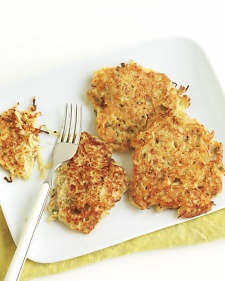 YieldMakes 24-30 ApproxINGREDIENTS2 tablespoon extra-virgin olive oil6 spring onions, finely chopped2 small jalapenos, seeded and finely chopped5 tablespoons minced ginger2 teaspoon ground cumin2 teaspoon ground corianderCoarse salt and ground pepper6 cups Roasted Spaghetti Squash, squeezed  dry to remove excess moisture4 large eggs, lightly beaten1 cup all-purpose flour (spooned and leveled)Nonstick cooking sprayDIRECTIONSPreheat oven to 160 degrees. In a large nonstick skillet, heat oil over medium-high. Add shallots, jalapenos, and ginger and cook, stirring, until softened, 7 minutes. Stir in cumin and coriander and cook until fragrant, 1 minute. Season with salt and pepper. Let cool slightly, 5 minutes.Transfer to a large bowl and stir in squash, eggs, and flour. Lightly coat electric frying pan with cooking spray; heat over medium. In batches, add batter in ¼ cupfuls to skillet and cook until pancakes are golden brown, 6 to 8 minutes, flipping halfway through. Transfer pancakes to oven to keep warm; repeat with remaining batter.